Задание на время карантина с 6.04. по 30.04.2020 (учитель Смольникова Т.Л.)Поскольку у меня нет на руках печатных учебников, то обучающимся 5 А класса придётся выполнять задание по новым учебникам. Их можно найти в интернете, а вот их древние и старые я не нашла(ни русский язык, ни литературу).Русский язык 2 часть 5 класс Ладыженская;Литература 2 часть 5 класс Курдюмова.Задание на время карантина с 6.04. по 30.04.2020Задание на время карантина  по изоЗадание на время карантина с 6.04 по 30.04.2020Физическая культураЭлектронная почта учителя ( yuliyazhelonkina@yandex.ru )6.04-10.04 Часть 11.)Здоровый образ жизни (расписать, что входит в здоровый образ жизни)2.)Утренняя гигиеническая гимнастика и ее значение. Комплекс утренней гигиеническойгимнастики3.)Спортивная игра волейбол или баскетбол. История возникновения и развития игры.Часть 21.)Приседания (20-30 раз в день)2.)Отжимания (20-30 раз в день)13.04-17.04 Часть 11. Правила поведения на занятиях по легкой атлетике.2.  Понятия легкой атлетики: короткая дистанция, бег на скорость, бег на выносливость (определение, основные правила при выполнении).3.Влияние бега на состояние здоровьяЧасть 2Приседания - 25 разОтжимания - 15 раз20.04-24.04Часть 11. Современные олимпийские игры: особенности проведения и их значение в жизни современного обществаЧасть 2Приседания - 25 разОтжимания - 15 раз27.04-30.041. Мой любимый вид спорта и его значение для моего развития. 2.Физическая культура в моей семье.Выполнять все в письменном виде                                                                      Задание на время карантина с 6.04 по 30.04Технология (мальчики). Почта учителя veda-bes@yandex.ru6-10 апреляЗаписать в тетради правила по технике безопасности при резании тонколистового металла и проволоки.13-17 апреля20-24 апреляНарисуй  в тетради по образцу и размерам, оформи традиционными узорами Пермского края (цветные карандаши, фломастеры). 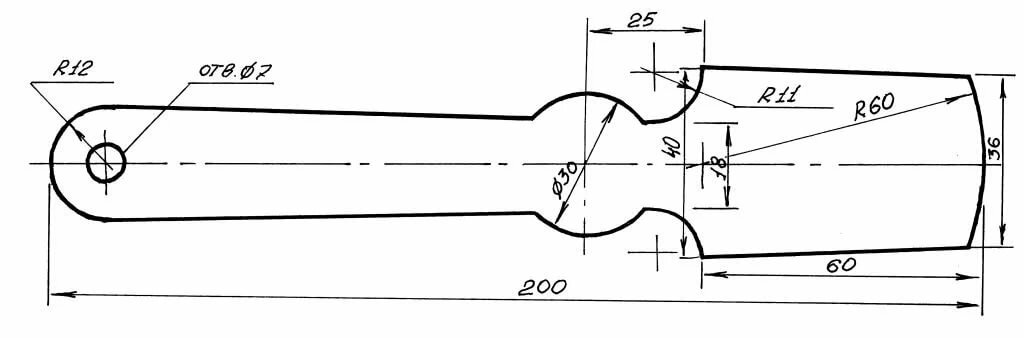 27-30 апреляСобери 3 игрушки-оригами по образцу. Вышли фото (как делал и готовых изделий).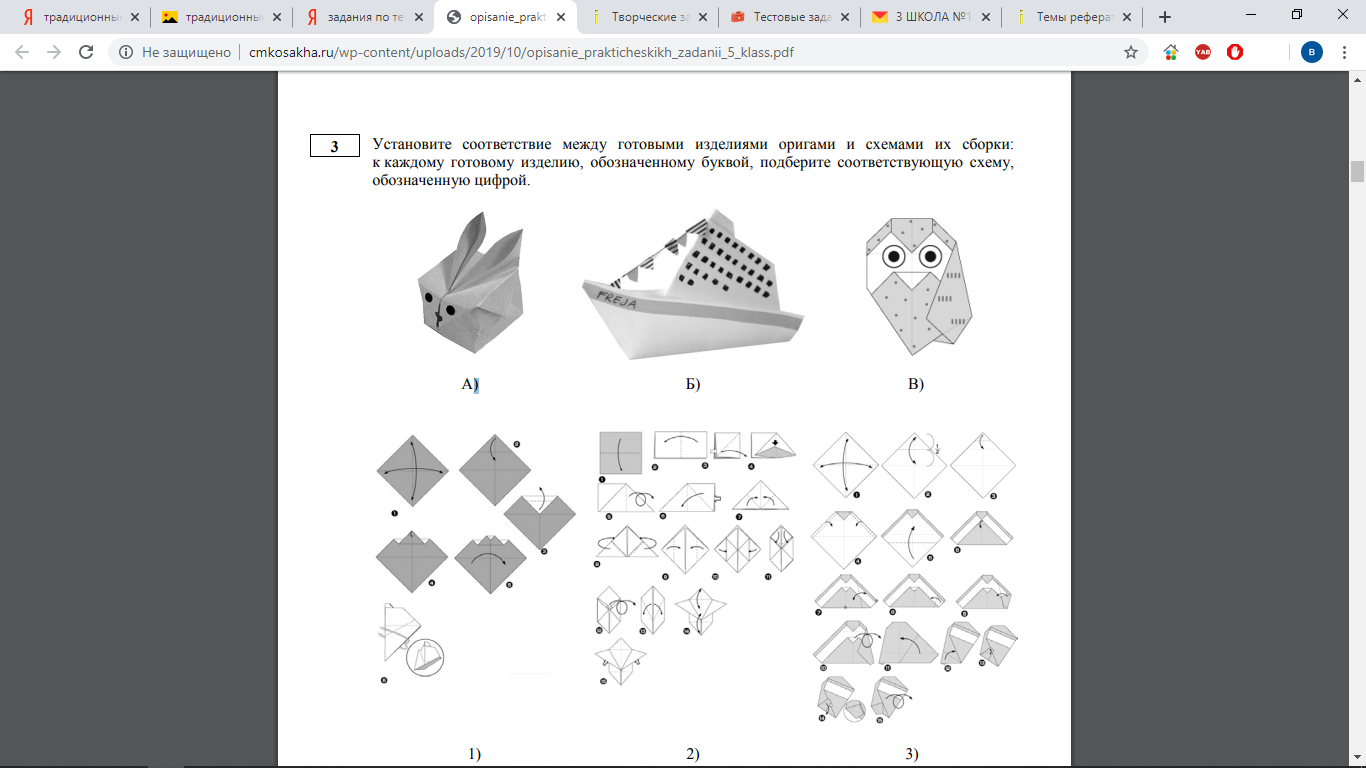 Биология1.П.22 читать, составить схемуЗначение животныхВ природе                                                                       Для человека2. П.23 читать, составить таблицу3. П.24 читать, составить таблицуСфотографировать и выслать на почту mpozdnysheva@yandex.ruАнглийский язык(выполняйте и сдадите после карантина)Задание на время карантина с 6.04. по 30.04.20  География                                 ИсторияОбществознаниеЗадание на время карантина с 6.04. по 30.04.20  МузыкаЭлектронная почта учителя: veda-bes@yandex.ru6-10 апреля1.В тетради создать кроссворд «Музыкальные инструменты».2.Написать в тетради слова песни «День Победы».3.Нарисовать в тетради рисунок к этой песне.13-17  апреляУчим слова песни «День Победы».  Пробуем петь.Прочитайте понятия и напишите, что они означают: либретто, увертюра, антракт, дивертисмент, опера, симфония.20-24  апреля                        Запиши видео с исполнением 1 куплета и припева песни «День Победы».Выполни письменно в тетради следующее задание: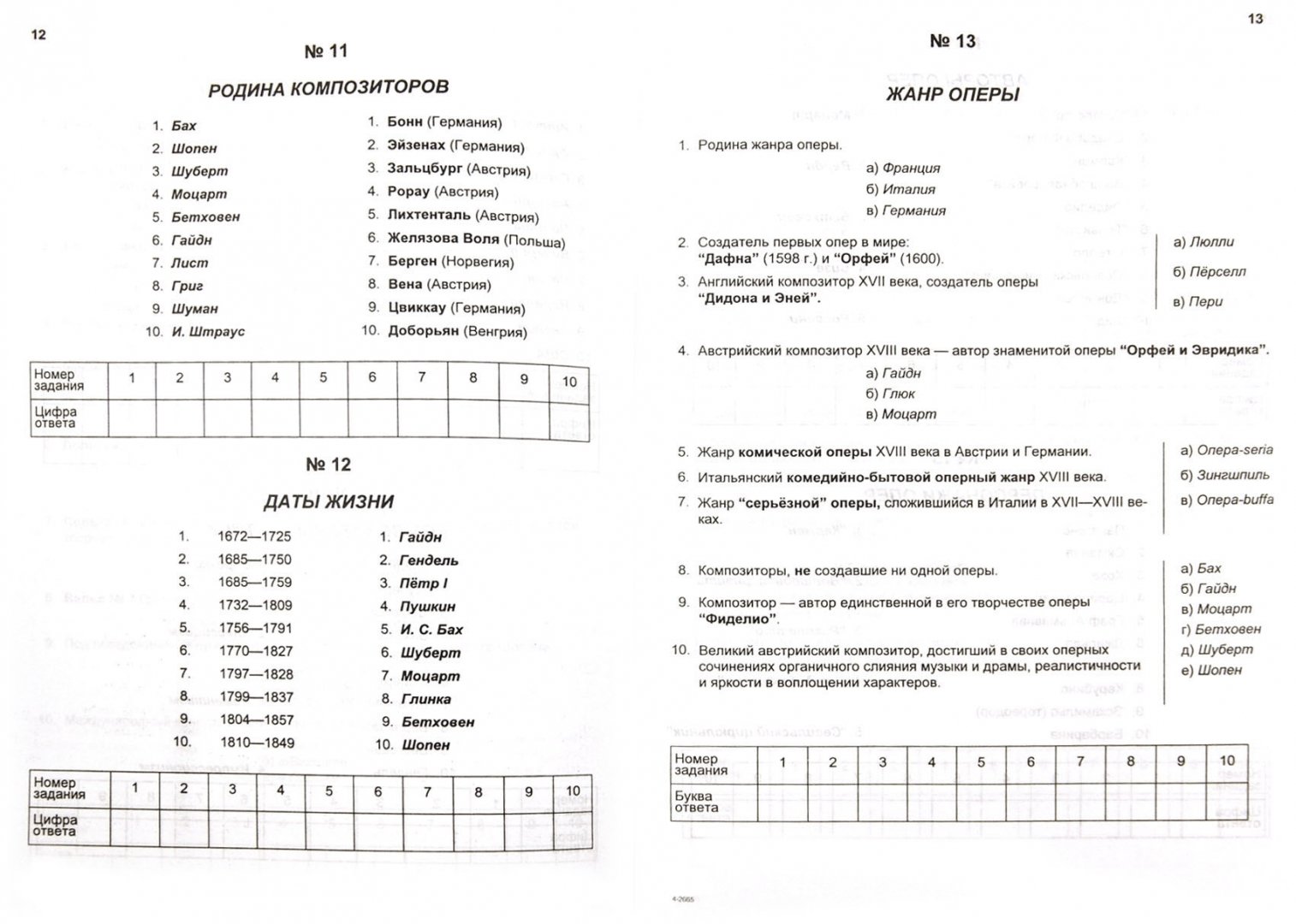 27-30  апреля                        Напиши сказку о любом музыкальном инструменте.  ПредметЭлектронная почта учителячАпрельАпрельАпрельАпрельПредметЭлектронная почта учителяч6-1013-1720-2427-30Русский язык5а, 5б, 5вФото наtanyairjkf@yandex.ru1П.95,96 упр.523, 526П.104 упр.589,593П.107 упр.615Орфограмма № 23 (наизусть) упр. 634Русский язык5а, 5б, 5вФото наtanyairjkf@yandex.ru2П.97упр. 533,536,541Орфограмма № 20 (наизусть) упр. 594 П.109 упр. 622, 623П. 111 (теория!) упр. 638Русский язык5а, 5б, 5вФото наtanyairjkf@yandex.ru3П. 98, упр.550, 553П.106 упр.606Орфограмма № 22 (наизусть) упр. 624П. 111 упр. 641Русский язык5а, 5б, 5вФото наtanyairjkf@yandex.ru4П.99, упр.556, 557П.107 упр. 609П.109 упр. 625П. 112 упр. 646Русский язык5а, 5б, 5вФото наtanyairjkf@yandex.ru5П.102, упр.578, 583Орфограмма № 21 (наизусть) упр. 612П.110 упр. 632Орфограмма № 24 (наизусть) упр. 647Русский язык 8 бФото наtanyairjkf@yandex.ru1П. 23-29 упр. 293, 300С.189 – 141 упр. 334, 337П.59 (теория, учить!)Упр.361П. 60 (теория, учить)Упр. 366, 368Русский язык 8 бФото наtanyairjkf@yandex.ru2Упр. 307, 319 П.55 упр. 343П. 59 упр. 362П. 60 упр. 369Русский язык 8 бФото наtanyairjkf@yandex.ru3П. 47-54, упр.327, 330П. 56, 57, 58 Упр.348, 352П. 59 упр. 363П.61 (теория, учить) упр. 371, 372Литература 5а, 5б, 5вФото наtanyairjkf@yandex.ru1И.Шмелёв «Как я встречался с Чеховым. За карасями», читатьА. Куприн «Мой полёт», письменно ответить на ? с. 121С.Есенин с.133-134;В.Маяковский с. 135-136, читатьВ.Астафьев, читать с.142 – 143; краткую биографию записать в терадьЛитература 5а, 5б, 5вФото наtanyairjkf@yandex.ru2Е.Замятин «Огненное А», письменно ответить на ? с. 116 -117Поэтический образ Родины. Стихи. Читать с. 121 - 132Героическое прошлое России. Стихи, читать с. 137 - 141В.Астафьев «Васюткино озеро» с. 143 – 174 читатьВидео Viber8 (919) 48 38 6173Р.Гамзатов «Журавли» наизусть с. 141 - 142Наизусть по выбору понравившийся стих о природе М.Пришвин «Времена года» наизусть прозу (пересказ близко к тексту) понравившегося отрывка с. 128 - 130Видео Viber8 (919) 48 38 6173Р.Гамзатов «Журавли» наизусть с. 141 - 142Наизусть по выбору понравившийся стих о природе М.Пришвин «Времена года» наизусть прозу (пересказ близко к тексту) понравившегося отрывка с. 128 - 130Предмет Электронная почта учителяКоличество часов в неделюАпрельАпрельАпрельАпрель6-1013-1720-2427-30Класс    5АМатематикаksi0h9i@mail.ruпн§32 №850Фоксфорд тест№936, 938,940№964, 965Класс    5АМатематикаksi0h9i@mail.ruвт§33 выписать правила№863§ 34? Конспект; №912, №917, №922, №948, №950 №966 (1-6)Класс    5АМатематикаksi0h9i@mail.ruср№865, 869№ 923§35 конспект№970 (1,2)Класс    5АМатематикаksi0h9i@mail.ruчт№872, 874№ 925ВПР на фоксфорде№971 (1-6)Класс    5АМатематикаksi0h9i@mail.ruпт№898, стр. 228№928, 929ВПР на фоксфорде№1000 (1-6)Эл.почта учителя ИЗО6-9 апреля13-16 апреля20-23 апреля27-30 апреляtat30073007@yandex.ruили в Контакте – https://vk.com/id94926722 «Рисуем комикс – весело и интересно о том, что вкусно и полезно»Можно отобразить - режим питания, рацион питания, гигиена питания, этикет и т.д.). Комикс должен состоять из заголовка, 4 содержательно связанных между собой рисунков, раскрывающих выбранную тему.(Лучшие работы отправим на Всероссийскую выставку рисунков)Композиция «Космические тайны»Изобразить звезды, планеты, летающие аппараты (можно свой аппарат придумать) передать с помощью цвета красоту, таинственность космоса. Или можно придумать жизнь и обитателей на другой фантастической планете.Изобразить весенний пейзаж к стихотворению. Апрель! Апрель!
На дворе звенит капель.
По полям бегут ручьи,
На дорогах лужи.
Скоро выйдут муравьи
После зимней стужи.
Пробирается медведь
Сквозь густой валежник.
Стали птицы песни петь
И расцвел подснежник.Самуил МаршакКомпозиция «Вид из моего окна» (с натуры). Обязательно нарисовать что-то на подоконнике или домашнего питомца. Критерии оценивания рисунков:Соответствие работы теме.Точная передача объектов изображения (узнаваемая).Аккуратность исполнения работы.Законченность работы.Самостоятельность выполнения работы самим учащимся (а не родителями и др.).Плагиат оцениваться не будет (не срисовывать готовые композиции из интернета – это плагиат).Критерии оценивания рисунков:Соответствие работы теме.Точная передача объектов изображения (узнаваемая).Аккуратность исполнения работы.Законченность работы.Самостоятельность выполнения работы самим учащимся (а не родителями и др.).Плагиат оцениваться не будет (не срисовывать готовые композиции из интернета – это плагиат).Критерии оценивания рисунков:Соответствие работы теме.Точная передача объектов изображения (узнаваемая).Аккуратность исполнения работы.Законченность работы.Самостоятельность выполнения работы самим учащимся (а не родителями и др.).Плагиат оцениваться не будет (не срисовывать готовые композиции из интернета – это плагиат).Критерии оценивания рисунков:Соответствие работы теме.Точная передача объектов изображения (узнаваемая).Аккуратность исполнения работы.Законченность работы.Самостоятельность выполнения работы самим учащимся (а не родителями и др.).Плагиат оцениваться не будет (не срисовывать готовые композиции из интернета – это плагиат).Критерии оценивания рисунков:Соответствие работы теме.Точная передача объектов изображения (узнаваемая).Аккуратность исполнения работы.Законченность работы.Самостоятельность выполнения работы самим учащимся (а не родителями и др.).Плагиат оцениваться не будет (не срисовывать готовые композиции из интернета – это плагиат).Критерии оценивания рисунков:Соответствие работы теме.Точная передача объектов изображения (узнаваемая).Аккуратность исполнения работы.Законченность работы.Самостоятельность выполнения работы самим учащимся (а не родителями и др.).Плагиат оцениваться не будет (не срисовывать готовые композиции из интернета – это плагиат).ПредметЭлектронная почта учителяАпрельАпрельАпрельАпрельПредметЭлектронная почта учителя6-1013-1720-2427-30Технология(девочки)volkovaov2006@yandex.ru1. Найти информацию в интернете или  учебнике в электронном виде о видах декоративно-прикладного искусства: узорное ткачество, вышивка, кружевоплетение, вязание,  роспись по дереву, роспись по ткани, ковроткачество,  § 24 (стр.149-155)2. Посмотреть видеоролик «Декоративно – прикладное искусство» по ссылке: https://videouroki.net/blog/videourok-dekorativno-prikladnoe-iskusstvo.html?utm_source=youtube&utm_medium=video&utm_campaign=catalog...3. Сделать краткие записи  в тетрадь, отправить   на мой адрес эл. почты.1.Выполнить тест № 17. 2. Изучить материал презентации «Основы композиции и законы восприятия цвета при создании предметов ДПИ. 3. Прочитать   темы «Основные композиции при создании предметов  ДПИ», «Орнамент. Символика в орнаменте»  § 25, §26  (стр.156-168) в электронном учебнике или в документе Word . 4. Написать в тетрадь краткую информацию по теме.Тест и записи отправить на мой адрес эл. почты: volkovaov2006@yandex.ru1.Выполнить тест № 182.Практическое задание. Выполнить эскиз композиции с растительным орнаментом (в альбоме).Тест и практическое задание отправить на мой адрес эл. почты.1. Прочитать тему § 28 из учебника в электронном виде.                                  2. Изучить материал презентации.                     3. Написать в тетрадь краткую информацию из истории лоскутного шитья, отправить  на мой адрес эл. почты.1 задание2 заданиеНарисовать в тетради и подписать части рубанка.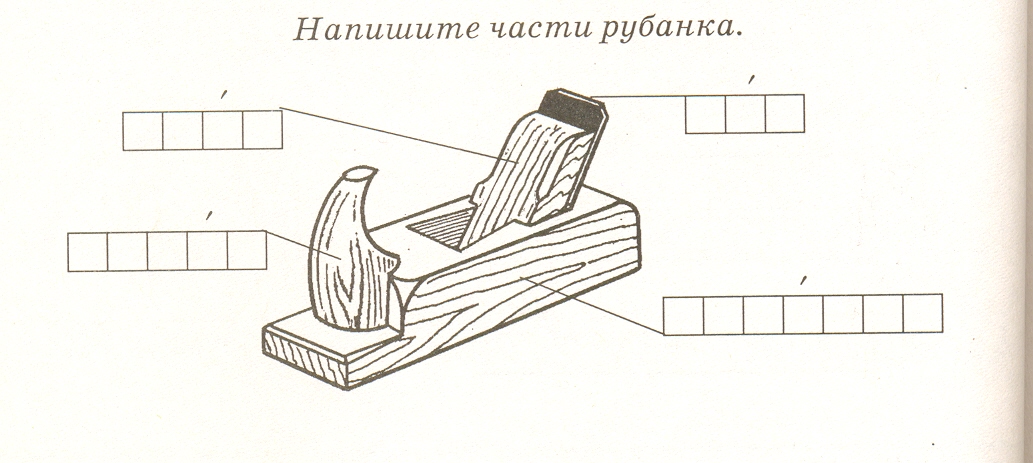 Реши кроссворд.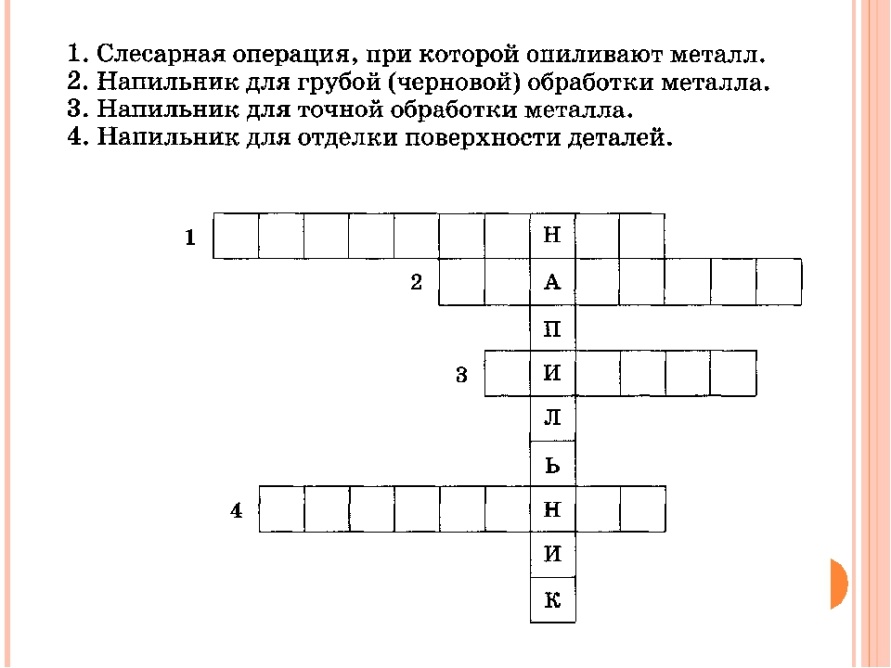 СредаУсловияОбитателиМатерикРастенияЖивотныеКлассАпрельАпрельАпрельАпрельКласс6-1013-1720-2427-305 классГрамматика стр.12, упр.25, стр.13, чтение, стр.14 перевод. Упр.6,7 стр.15Упр.15,16, стр.17Упр.17 стр.18, чтение и переводУпр.23,25,26 стр19Упр.29 стр.20; упр.32,33 стр.21КлассЭлектрон. почта учителяАпрельАпрельАпрельАпрельКлассЭлектрон. почта учителя6-1013-1720-2427-305 классgamolya.galina@yandex.ruП. 18-19, ответить письменно на вопросыП.20-21 ответить письменно на вопросыП.22-23 ответить письменно на вопросыРеферат о животном (на выбор)КлассЭлектрон. почта учителяАпрельАпрельАпрельАпрельКлассЭлектрон. почта учителя6-1013-1720-2427-305 классgamolya.galina@yandex.ruП. 41-43, ответить письменно на вопросыП.44-46 ответить письменно на вопросыП.47- 49 ответить письменно на вопросыВыписать из этих параграфов исторические личности, написать какое значение ь они имели в историиКлассЭлектрон. почта учителяАпрельАпрельАпрельАпрельКлассЭлектрон. почта учителя6-1013-1720-2427-305 классgamolya.galina@yandex.ruП. 11, ответить письменно на вопросыП.12-13 ответить письменно на вопросыП.14 ответить письменно на вопросыРеферат или презентация «Обычаи народов России»